                         Памятка для родителей «Ребёнок главный пассажир»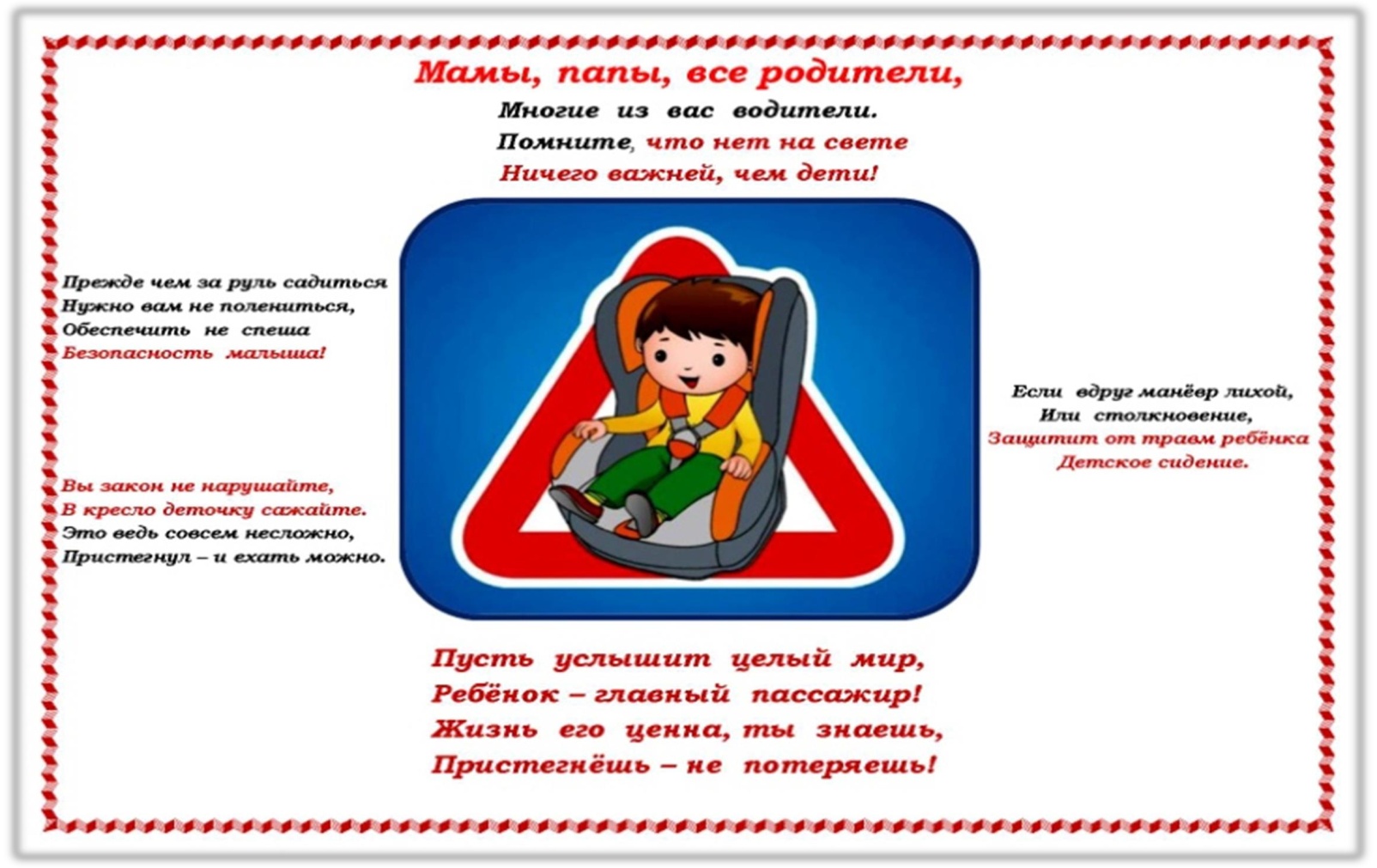 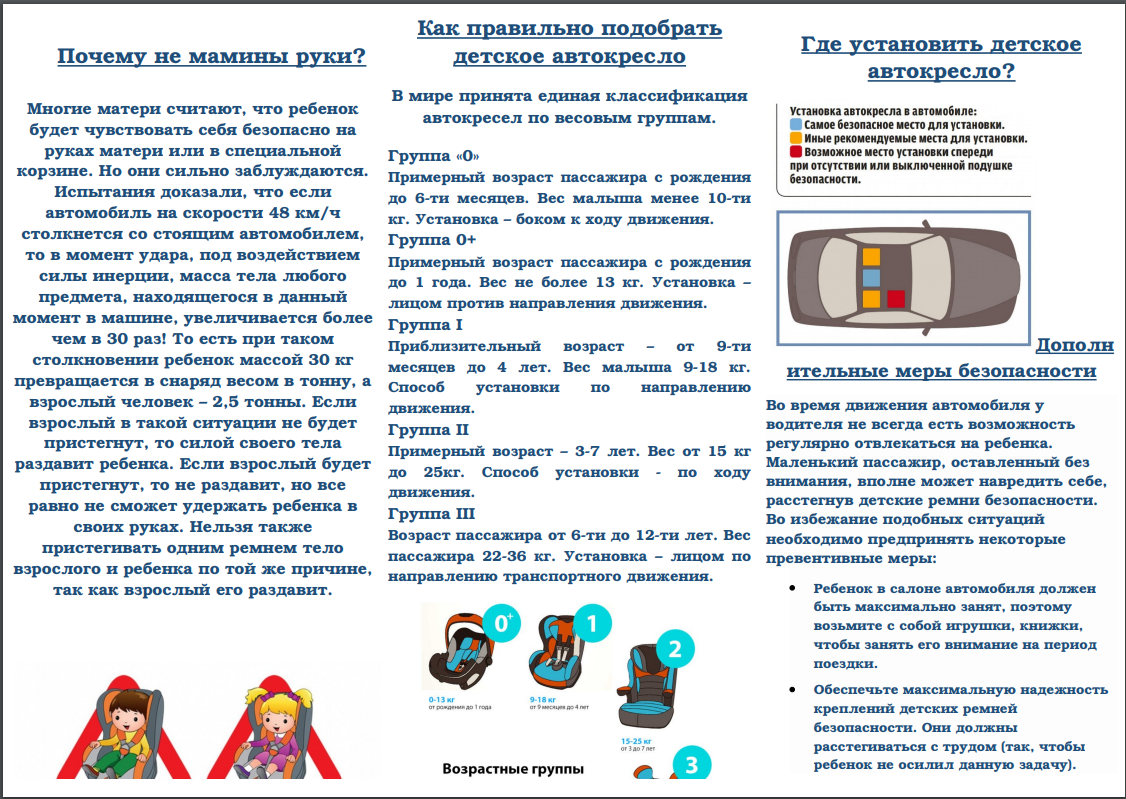 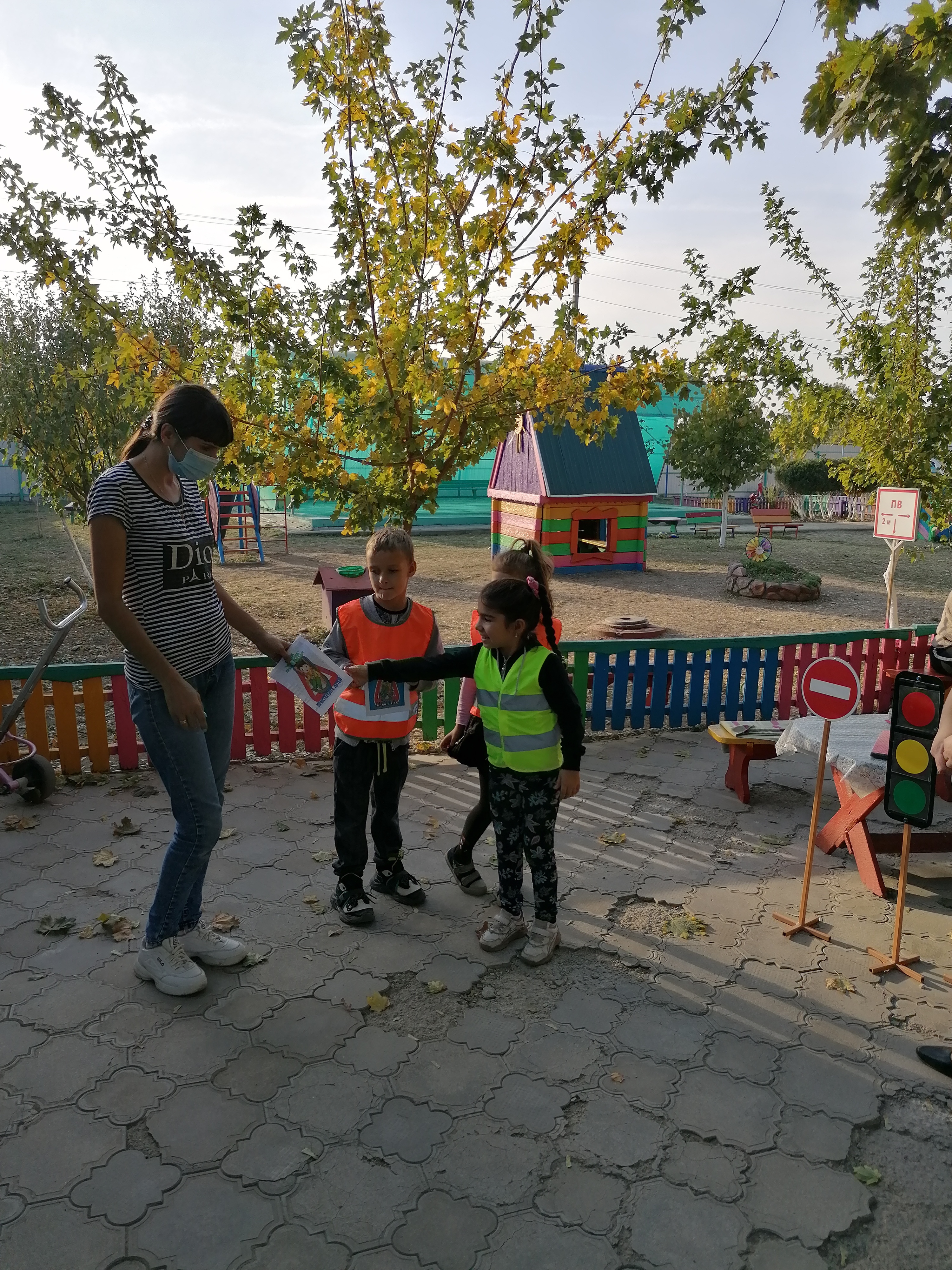 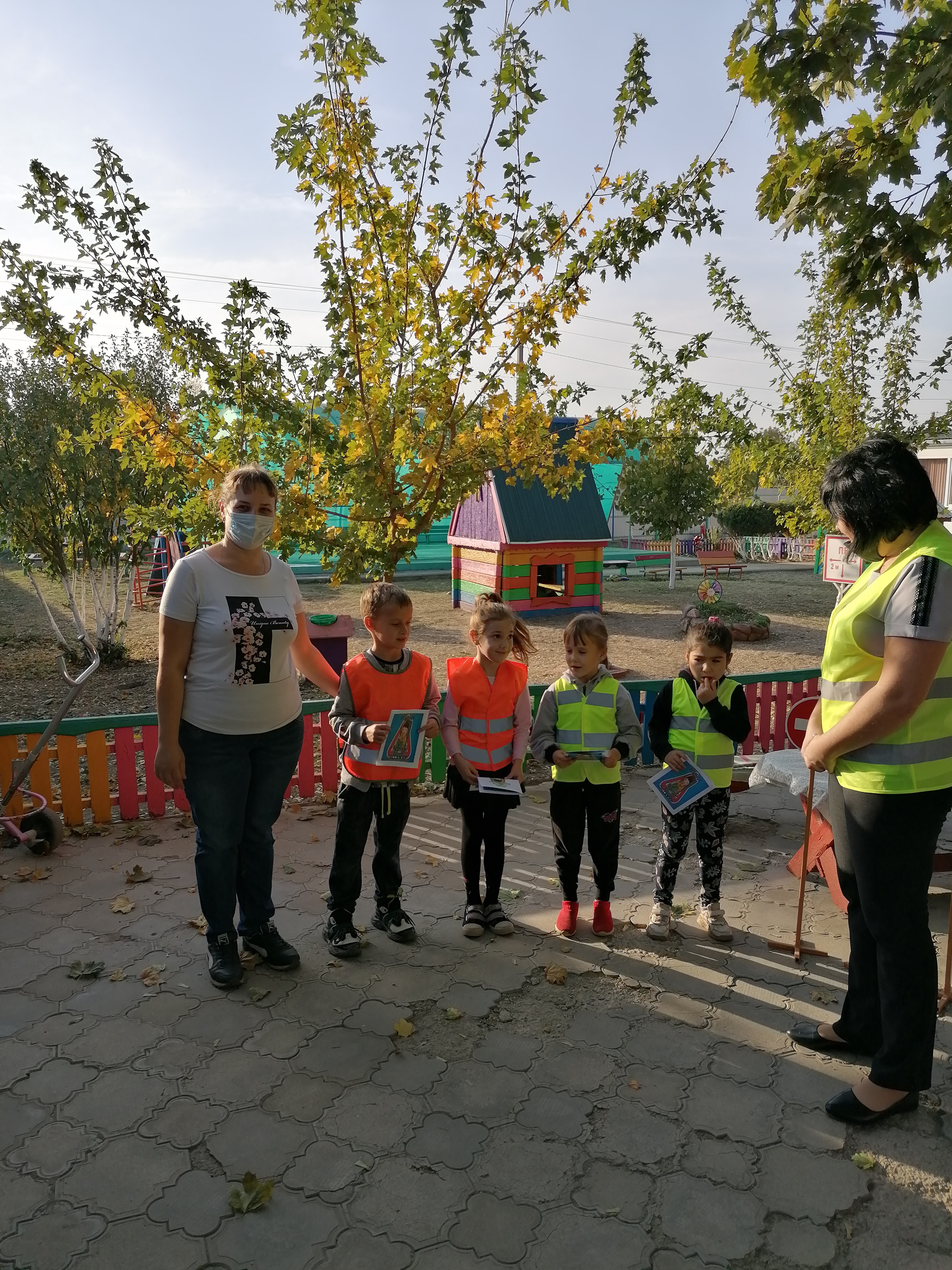 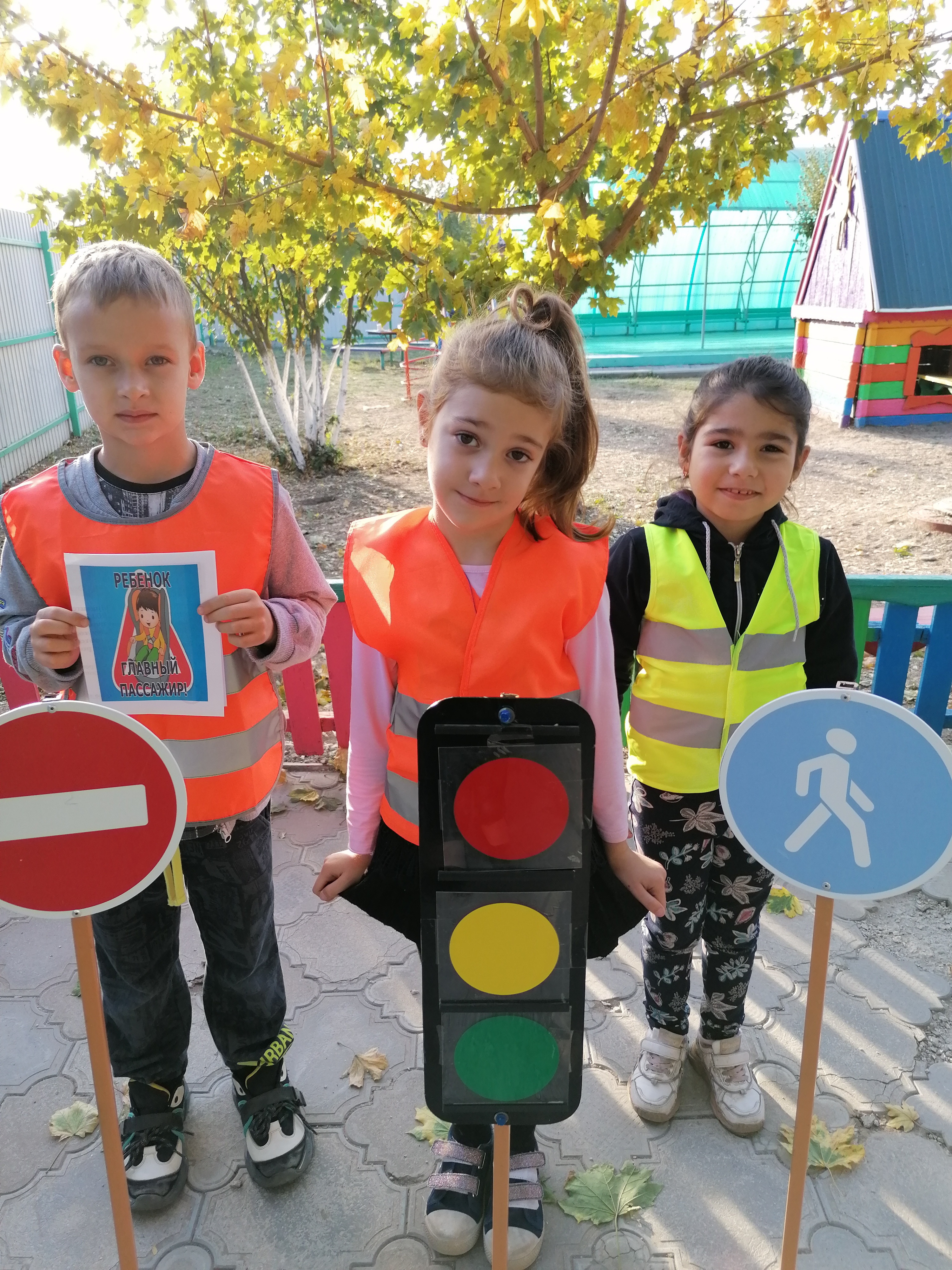 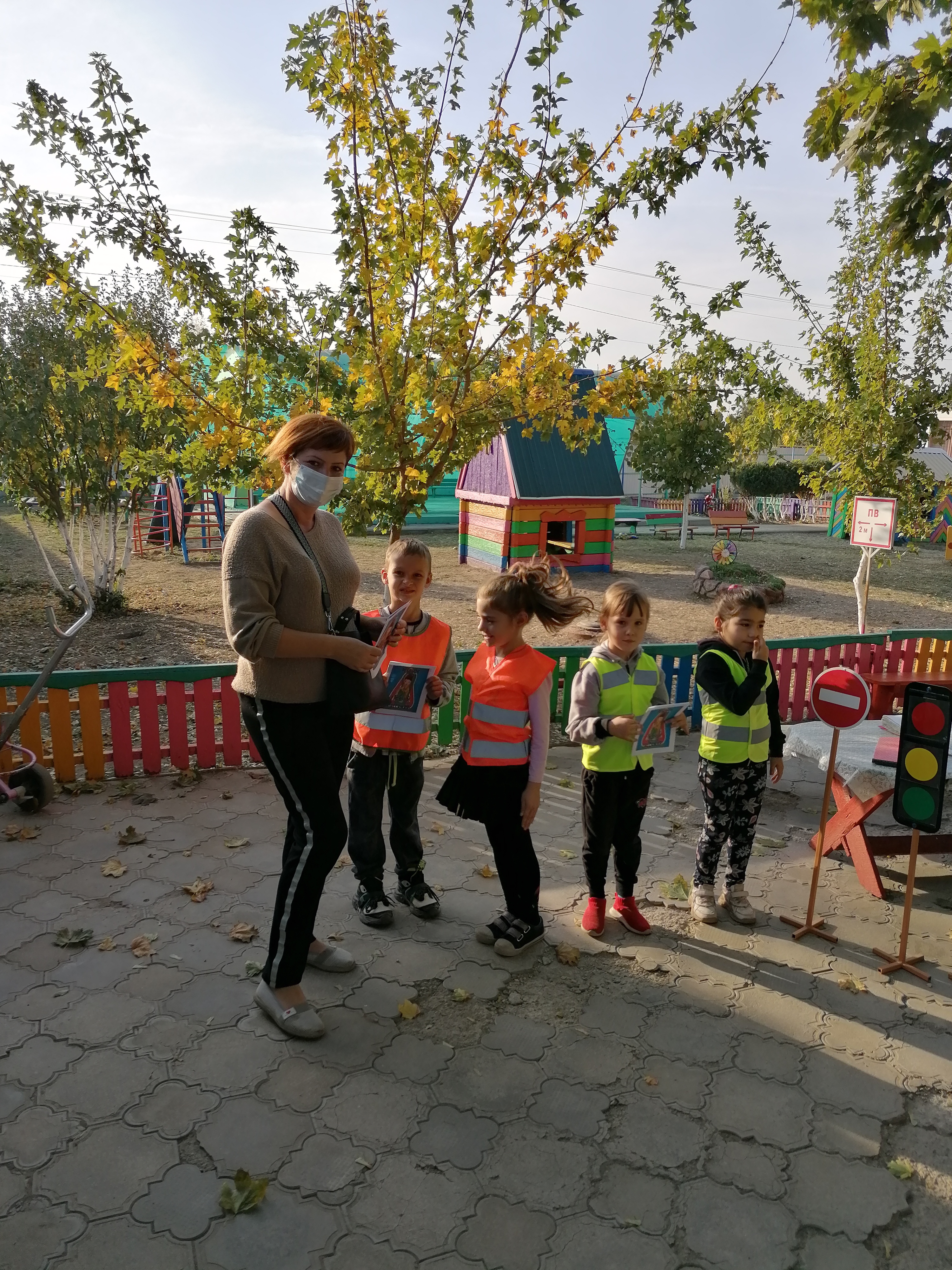 